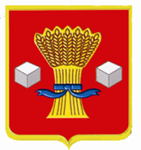 АдминистрацияСветлоярского   муниципального  района   Волгоградской области                ПОСТАНОВЛЕНИЕот   31.05.2023                   №706О присвоении спортивного разряда В соответствии с Положением о Единой всероссийской спортивной класси-фикации, утвержденным приказом Министерством спорта Российской Федерации от 19.12.2022 № 1255,  руководствуясь  Уставом  Светлоярского  муниципального  района  Волгоградской  области,  п о с т а н о в л я ю:Присвоить   спортивный    разряд   спортсмену, выполнившему нормы, требования и условия их выполнения Единой всероссийской спортивной классификации:легкая атлетика(вид спорта)Додабаевой Анастасии Евгеньевне       Светлоярский муниципальный район      _____2______                                                                                                   (Фамилия, имя)                                                  (муниципальное образование)                           (спортивный разряд)Отделу  по  муниципальной   службе,   общим   и    кадровым    вопросам  администрации  Светлоярского  муниципального  района Волгоградской  области   (Иванова Н.В.) разместить  настоящее  постановление  на  официальном  сайте  Светлоярского   муниципального   района Волгоградской  области.Настоящее   постановление    вступает  в   силу  со дня  его  подписания.Контроль  за исполнением   настоящего  постановления возложить  на заместителя главы Светлоярского  муниципального  района  Волгоградской  области  Кутыгу Г.А. Глава муниципального района				                          	В.В. Фадеев			 					               Исп. Е.А. Кумскова